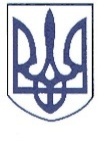 РЕШЕТИЛІВСЬКА  МІСЬКА  РАДАПОЛТАВСЬКОЇ ОБЛАСТІ(четверта сесія сьомого скликання)РІШЕННЯ30 березня 2018 року                                                                  № 263-4-VII                      Про згоду на затвердження проекту землеустрою щодо відведення земельної ділянкиКеруючись Земельним кодексом України, Законом України «Про землеустрій», Законом України «Про місцеве самоврядування в Україні» та розглянувши лист Головного управління Держгеокадастру у Полтавській області, Решетилівська міська рада ВИРІШИЛА:Дати згоду Головному управлінню Держгеокадастру у Полтавській області прийняття рішення на затвердження «Проект землеустрою щодо відведення земельної ділянки  площею 41,0 га для створення громадських пасовищ (код згідно КВЦПЗ – 18.00 (землі загального користування) з подальшою передачею у комунальну власність за рахунок земель сільськогосподарського призначення державної власності  на території  Решетилівської селищної (нині міської) ради Решетилівського району Полтавської області за межами населених пунктів» в районі с. Колотії.Кадастровий номер: 5324284200:00:008:0109 . Секретар міської  ради                                                         О.А.Дядюнова